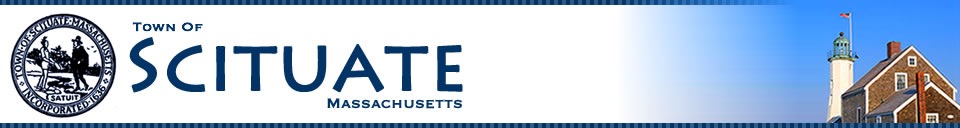 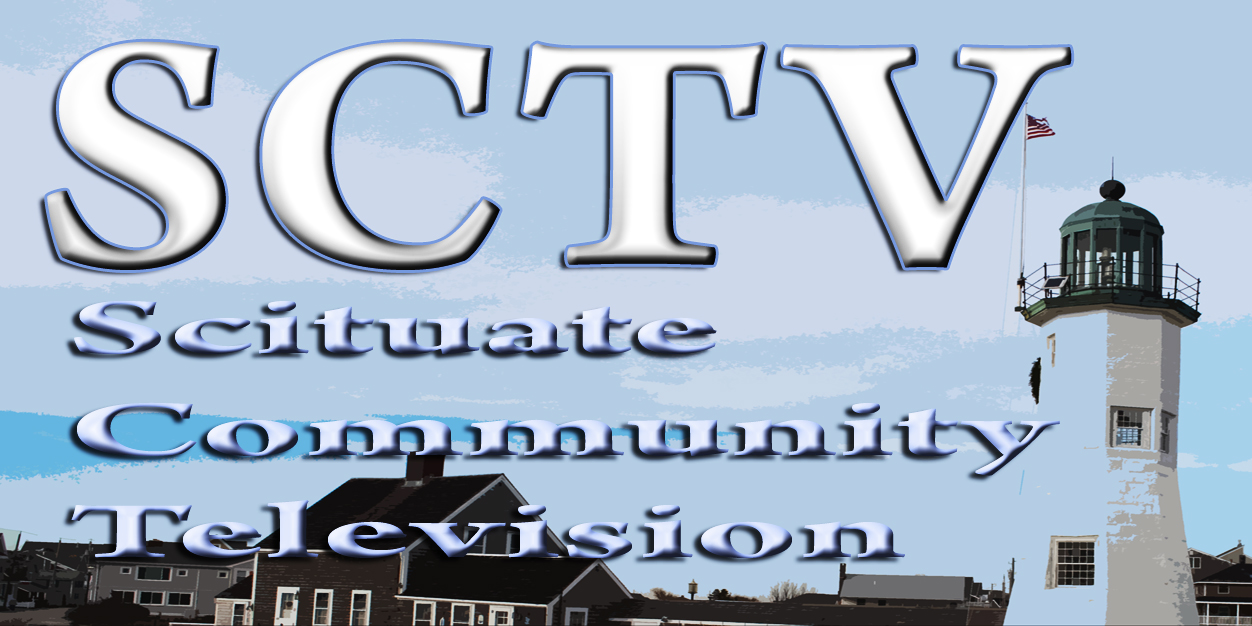 SCITUATE COMMUNITY TELEVISIONApplication for Performance/Event CoverageImportant Note:  SCTV cannot accommodate every request for coverage of events in Scituate.  Anyone who would like to have the Scituate School system or Scituate Community Television videotape an event, performance, game, and meeting must adhere to the following:1.  You must completely fill out this Application for Event Coverage form.  You can get additional copies of this form from the Superintendent’s Office, from the Scituate Community Television studio or online through the Scituate Town Website.   2.  Send the completed form to sctv@scituatema.gov orSCTV Scituate Community Televisionc/o John Roser Station Manager606 Chief Justice HighwayScituate Ma 020663.  Someone from SCTV will contact you on the status of your request.  We cannot accommodate every request for coverage.  With every recording there is a cost for materials incurred i.e. blank tape, transportation, etc.  These will be itemized and included in our response to your completed Coverage form.4.  If your event is approved for coverage an authorized camera operator will arrive 20 minutes prior to the time of the event to set up the equipment.  The camera operator will leave immediately after the event is concluded.5.  You may request a DVD copy or file upload of your event.  Please let us know as far in advance as possible.SCITUATE COMMUNITY TELEVISIONApplication for Performance/Event Coverage                                   Date: _____________ _______________________________
Signature of Authorized Representatives  If you would like information about SCTV please email John Roser at: jroser@scituatema.govDo Not Write Below This Line -To Be Completed By Cable TV OfficialApproved:  Yes       No Reason for denial of Application:      							 ______________________________                Signature of SCTV Station ManagerName:  Telephone #Address:Organization:   On-Site Contact: Date and Time:Description of Event: